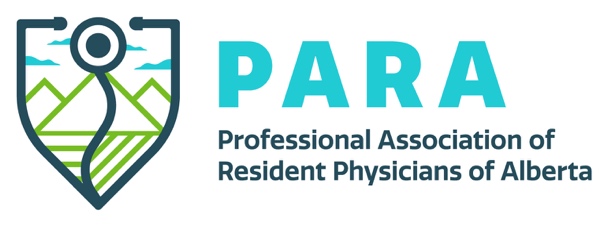 Cultural Dates of ObservanceThis calendar identifies some of the important days of religious, cultural or commemorative significance. It is not, however, intended to be a complete listing. This is a living document that we are continuously adding to. If you know of any other key cultural dates of observance, please let us know by emailing tara.madden@para-ab.ca*Dates that are in green change from year to year.JANUARY 2022January: New Year’s DayJanuary 27 - International Day of Commemoration in Memory of the Victims of the HolocaustJanuary 29 - National Day of Remembrance of the Quebec City Mosque Attack and Action Against IslamophobiaFEBRUARY 2022Black History MonthFebruary 1 - Lunar New Year February 20 - World Day of Social JusticeFebruary 21 - Family DayFebruary 23 - Pink Shirt Day MARCH 2022Women’s History MonthMarch 8 - International Women’s DayMarch 21 - International Day for the Elimination of Racial DiscriminationMarch 21 - 28 - Week of Solidarity with the Peoples Struggling against Racism and Racial DiscriminationMarch 17 - Holi (Festival of Colours) March 31 – Transgender day of visibilitySpring EquinoxAPRIL 2022April 2 - Ramadan starts (lasts ~29-30 days) April 15 - first day of Passover April 17 - Equality Day - Celebrate the anniversary of Section 15 of the Canadian Charter of Rights and Freedoms that provides for equality.April 17  - Easter Sunday April 22 - Earth DayApril 27 - Yom HaShoah (Holocaust Remembrance Day) MAY 2022Asian Heritage MonthMay 2 - Eid-ul-Fitr May 17 - International Day Against Homophobia and TransphobiaMay 21 – International Day for Cultural Diversity for Dialogue and DiversityJUNE 2022Indigenous History MonthPride MonthJune 4 - Shavuot June 21 - National Indigenous Peoples’ DayJune 21 -  Summer SolsticeJune 20 - World Refugee DayJULY 2022July 1 – Canada DayJuly 9 - Eid-ul-Adha AUGUST 2022August 1 – Emancipation DayAugust 9 - International Day of the World's Indigenous PeoplesSEPTEMBER 2022September 10 - World suicide prevention daySeptember 10 - Mid-Autumn FestivalSeptember 16 - Yom Kippur September 2 - Fall EquinoxSeptember 30 - National Day for Truth and Reconciliation September 30 - Orange Shirt DayOCTOBER 2022Islamic Heritage MonthOctober 4 – National Day of Action for Missing and Murdered Indigenous Women and Girls October 10 - World Mental Health DayOctober 10 – ThanksgivingOctober 24 - Diwali (Indian Festival of Lights) October 31 – HalloweenNOVEMBER 2021November 11 - Remembrance Day November 14 - Rock your Mocs DayNovember 16 - Louis Riel DayNovember 20 – Trans Day of RemembranceNovember 28 - start of HanukkahDECEMBER 2021December 6 - Last day of Hannukkah	          St. Nicholas DayDecember 6 - National Day of Remembrance and Action on Violence Against WomenDecember 21 - Winter SolsticeDecember 25 - ChristmasDecember 26 - KwanzaaDecember 26 - Boxing Day